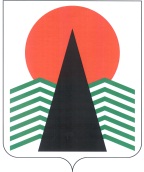 АДМИНИСТРАЦИЯ  НЕФТЕЮГАНСКОГО  РАЙОНАпостановлениег.НефтеюганскОб утверждении положения о порядке и размерах возмещения расходов, связанных со служебными командировками, работникам муниципальных учреждений Нефтеюганского районаВ соответствии со статьями 166-168 Трудового кодекса Российской Федерации, постановлением Правительства Российской Федерации от 13.10.2008 № 749 
«Об особенностях направления работников в служебные командировки» 
п о с т а н о в л я ю:Утвердить Положение о порядке возмещения расходов, связанных 
со служебными командировками, работникам муниципальных учреждений Нефтеюганского района согласно приложению.Признать утратившими силу постановления администрации Нефтеюганского района:от 05.09.2014 № 1872-па-нпа «Об утверждении положения о порядке 
и размерах возмещения расходов, связанных со служебными командировками»;от 13.03.2015 № 653-па-нпа «О внесении изменений в постановление администрации Нефтеюганского района от 05.09.2014 № 1872-па-нпа»;от 05.06.2015 № 1112-па-нпа «О внесении изменений в постановление администрации Нефтеюганского района от 05.09.2014 № 1872-па-нпа».Настоящее постановление подлежит официальному опубликованию в газете «Югорское обозрение» и размещению на официальном сайте органов местного самоуправления Нефтеюганского района.Настоящее постановление вступает в силу после официального опубликования.Контроль за выполнением постановления осуществляю лично.Глава администрации района					Г.В.ЛапковскаяПриложение к постановлению администрации Нефтеюганского районаот 16.07.2015 № 1385-па-нпаПОЛОЖЕНИЕо порядке и размерах возмещения расходов, связанных со служебными командировками, работникам муниципальных учреждений Нефтеюганского района (далее – Положение)Настоящее Положение устанавливает порядок и размеры возмещения расходов, связанных со служебными командировками, работникам муниципальных учреждений Нефтеюганского района (далее – работники).При направлении работника в служебную командировку ему возмещаются:расходы по проезду к месту командирования и обратно к постоянному месту работы; расходы на проезд из одного населенного пункта в другой, в случае командирования в несколько государственных органов, органов местного самоуправления (организаций), расположенных в разных населенных пунктах; расходы по найму жилого помещения; дополнительные расходы, связанные с проживанием вне места постоянного жительства (суточные).При направлении работника в служебную командировку ему выдается денежный аванс на основании соответствующего муниципального правового акта и заявления на оплату расходов на проезд, наем жилого помещения и дополнительных расходов, связанных с проживанием вне места постоянного жительства (суточные), включающиеся за каждый день пребывания в служебной командировке.Расходы работников, связанные со служебными командировками 
на территории Российской Федерации, возмещаются в пределах фактических документально подтвержденных расходов, но не свыше следующих предельных нормативов, а именно:Расходы по найму жилого помещения (кроме случая, когда направленному в служебную командировку работнику предоставляется бесплатное помещение) – 3500 рублей в сутки.В случае если в населенном пункте отсутствует гостиница, работник может воспользоваться иным жилым помещением либо аналогичным жилым помещением 
в ближайшем населенном пункте. Обязательные документы по найму жилого помещения: счет и чек контрольно-кассового аппарата об оплате или квитанция 
к приходному кассовому ордеру с печатью. Если оплата производится банковской картой работника, то предоставляются слипы и чеки электронных терминалов и справка из гостиницы, что оплата за проживание произведена, с указанием суммы, заверенная подписью и печатью.Дополнительные расходы, связанные с проживанием вне постоянного места жительства (суточные), выплачиваются работнику за каждый день нахождения в служебной командировке, включая выходные и праздничные дни, а также дни нахождения в пути, в том числе за время вынужденной остановки в пути, в размере 300 рублей. В случае командирования работника в такую местность, откуда он по условиям транспортного сообщения и характеру выполняемого задания имеет возможность ежедневно возвращаться к постоянному месту жительства, суточные 
не выплачиваются.Вопрос о целесообразности ежедневного возвращения работника из места командирования к постоянному месту жительства в каждом конкретном случае решается работодателем или уполномоченным им лицом с учетом расстояния, условий транспортного сообщения, характера выполняемого задания, а также необходимости создания работнику условий отдыха. Расходы по проезду к месту служебной командировки и обратно к месту постоянной работы – в размере фактических расходов, подтвержденных проездными документами – билетами (с приложением посадочных талонов при авиаперелете) (включая оплату услуг по оформлению проездных документов, расходы 
за пользование в поездах постельными принадлежностями), но не выше стоимости проезда:воздушным транспортом – тариф проезда в салоне экономического класса;морским и речным транспортом – тариф проезда в четырехместной каюте 
с комплексным обслуживанием пассажиров;железнодорожным транспортом – не выше тарифа проезда в вагоне К «купейный»;автомобильным транспортом – тариф проезда в автобусе общего типа.При приобретении работником авиабилета, оформленного в бездокументарной форме (электронная маршрут/квитанция электронного пассажирского билета (электронный авиабилет) для поездок на территории Российской Федерации, подтверждающими документами являются:маршрут/квитанция (выписка из автоматизированной информационной системы оформления воздушных перевозок);посадочные талоны, подтверждающие перелет работника по указанному 
в электронном авиабилете маршруту;документ, подтверждающий произведенную оплату перевозки:чек или другой документ, оформленный на бланке строгой отчетности 
(при оплате наличными денежными средствами);слипы и чеки электронных терминалов при проведении операций 
с использованием банковской карты, держателем которой является подотчетное лицо (при оплате банковской картой);подтверждение проведения операции по оплате электронного авиабилета кредитным учреждением, в котором подотчетному лицу открыт банковский счет, предусматривающий совершение операций с использованием банковской карты 
(при оплате банковской картой через Интернет – сайты авиакомпаний);подтверждение проведения операции по оплате электронного проездного документа (билета), используемого на железнодорожном транспорте кредитным учреждением, в котором подотчетному лицу открыт банковский счет, предусматривающий совершение операций с использованием банковской карты (при оплате банковской картой через Интернет – сайты ОАО «РЖД»). При приобретении работником электронного проездного документа (билета), используемого на железнодорожном транспорте, к оплате представляется контрольный купон электронного проездного документа (выписка 
из автоматизированной системы управления пассажирскими перевозками 
на железнодорожном транспорте), оформленного на бланке строгой отчетности (билет состоит из двух частей контрольного и посадочного купонов):если пройдена электронная регистрация на сайте Открытого акционерного общества «Российские железные дороги» (далее – ОАО «РЖД»), то распечатывается контрольный купон и посадочный купон на одном листе с сайта ОАО «РЖД»;если не пройдена электронная регистрация на сайте ОАО «РЖД», 
то распечатывается контрольный купон с сайта ОАО «РЖД», который в обязательном порядке направляется в электронном виде по информационно-телекоммуникационной сети пассажиру на его электронную почту, а посадочный купон необходимо получить на бланке проездного документа (билета) в кассе или терминале самообслуживания.При отсутствии проездных документов, подтверждающих расходы по проезду к месту постоянной работы, данные расходы возмещаются в размере, 
не превышающем минимальной стоимости проезда железнодорожным транспортом 
в плацкартном вагоне на основании справки, выданной транспортной организацией.Предельные нормы возмещения суточных при направлении работников 
в служебные командировки за пределы территории Российской Федерации устанавливаются в размерах, равных утвержденным постановлением Правительства Российской Федерации от 26.12.2005 № 812 «О размере и порядке выплаты суточных 
в иностранной валюте и надбавок к суточным в иностранной валюте при служебных командировках на территории иностранных государств работников, заключивших трудовой договор о работе в федеральных государственных органах, работников государственных внебюджетных фондов Российской Федерации, федеральных государственных учреждений» размерам суточных в иностранной валюте, выплачиваемых работникам, заключившим трудовой договор о работе в федеральных государственных органах, работникам государственных внебюджетных фондов Российской Федерации, федеральных государственных учреждений.По возвращении из служебной командировки работник в течение трех рабочих дней представляет авансовый отчет об израсходованных в связи 
с командировкой суммах и производит окончательный расчет по выданному ему перед отъездом в командировку денежному авансу на командировочные расходы. 
К авансовому отчету прилагаются документы о найме жилого помещения, фактических расходах по проезду (включая оплату услуг по оформлению проездных документов и предоставлению в поездах постельных принадлежностей) и об иных расходах, связанных с командировкой.Фактический срок пребывания работника в месте командирования определяется по проездным документам, представляемым работником 
по возвращении из служебной командировки.В случае проезда работника к месту командирования и (или) обратно к месту работы на личном, служебном транспорте (легковом автомобиле, мотоцикле) фактический срок пребывания в месте командирования указывается в служебной записке, которая представляется работником по возвращении из служебной командировки работодателю или уполномоченному им лицу одновременно 
с оправдательными документами, подтверждающими использование указанного транспорта для проезда к месту командирования и обратно (путевой лист, счета, квитанции, кассовые чеки).Возмещение расходов, связанных со служебными командировками, 
в размерах, установленных настоящим Положением, производится:администрацией Нефтеюганского района, казенными учреждениями Нефтеюганского района – в пределах доведенных лимитов бюджетных обязательств 
в соответствии с бюджетной сметой муниципальных учреждений. бюджетными и автономными учреждениями Нефтеюганского района – 
в пределах объема субсидии на финансовое обеспечение выполнения 
ими муниципального задания и средств, полученных учреждениями 
от предпринимательской и иной приносящей доход деятельности в соответствии 
с планами финансово-хозяйственной деятельности муниципальных учреждений. 16.07.2015№  1385-па-нпа№  1385-па-нпа